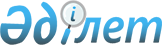 Об утверждении Правил торговли квотами на выбросы парниковых газов и углеродными единицами
					
			Утративший силу
			
			
		
					Приказ Министра охраны окружающей среды Республики Казахстан от 11 мая 2012 года № 151-ө. Зарегистрирован в Министерстве юстиции Республики Казахстан 7 июня 2012 года № 7711. Утратил силу приказом Министра экологии, геологии и природных ресурсов Республики Казахстан от 10 июня 2021 года № 193.
      Сноска. Утратил силу приказом Министра экологии, геологии и природных ресурсов РК от 10.06.2021 № 193 (вводится в действие с 01.07.2021).
      В целях реализации подпункта 29) статьи 17 Экологического кодекса Республики Казахстан от 9 января 2007 года ПРИКАЗЫВАЮ:
      1. Утвердить прилагаемые Правила торговли квотами на выбросы парниковых газов и углеродными единицами.
      2. Департаменту низкоуглеродного развития направить настоящий приказ на государственную регистрацию в Министерство юстиции Республики Казахстан и обеспечить его официальное опубликование.
      3. Настоящий приказ вводится в действие по истечении тридцати календарных дней после дня его первого официального опубликования. Правила
торговли квотами на выбросы парниковых газов и углеродными единицами
1. Общие положения
      1. Настоящие Правила торговли квотами на выбросы парниковых газов и углеродными единицами (далее - Правила) распространяют свое действие на единицы квот и единицы внутреннего сокращения и определяют порядок торговли квотами на выбросы парниковых газов и углеродными единицами, который включает в себя:
      1) Единицы квот и единицы внутреннего сокращения выбросов как объект собственности и торговли;
      2) Организацию торгов и расчетов по сделкам с единицами квот и единицами внутреннего сокращения выбросов;
      3) Организацию первичной продажи квот;
      4) Первичную передачу единиц внутреннего сокращения выбросов;
      5) Реализацию квот путем прямой продажи (покупки).
      Сноска. Пункт 1 в редакции приказа Министра энергетики РК от 12.07.2016 № 316 (вводится в действие с 01.01.2018).


      2. В настоящих Правилах используются следующие понятия:
      1) заказчик аукциона – подведомственная организация по регулированию выбросов парниковых газов уполномоченного органа в области охраны окружающей среды (далее – подведомственная организация), инициирующая аукцион по продаже единиц квот в соответствии с настоящими Правилами;
      2) инвестор проекта – юридическое лицо, за счет средств которого осуществляется финансирование проекта внутреннего сокращения выбросов парниковых газов;
      3) аукцион на повышение – аукцион, при котором участники могут выставлять заявки на покупку единиц квот только по цене равной или выше стартовой цены;
      4) вторичный оборот единиц квот – торговля ранее распределенными единицами квот;
      5) первичная продажа квот – распределение единиц квот, осуществляемое посредством их продажи в режиме стандартного аукциона;
      6) лот – партия единиц квот или единиц внутреннего сокращения выбросов, продаваемая или поставляемая по договору и выставляемая на продажу с аукциона;
      7) международный регистрационный журнал операций – международная система регистрации произведенных операций с углеродными единицами в национальных реестрах углеродных единиц, управляемая Секретариатом Рамочной конвенции Организации Объединенных Наций об изменении климата, и осуществляемая с целью проверки подлинности операций;
      8) международный договор с количественными обязательствами по сокращению выбросов парниковых газов – Киотский протокол к Рамочной конвенции Организации Объединенных Нации об изменению климата, либо международный договор, продлевающий или устанавливающий количественные обязательства участвующих в нем государств по сокращению выбросов парниковых газов на период после прекращения действия Киотского протокола к Рамочной конвенции Организации Объединенных Нации об изменении климата;
      9) режим торговли – совокупность условий объявления заявок и заключения сделок в торговой системе товарной биржи;
      10) режим стандартного аукциона – режим торговли, при котором биржевые сделки заключаются в ходе аукциона на понижение или повышение по наилучшей цене для покупателя/продавца – инициатора аукциона;
      11) электронная торговая система товарной биржи – комплекс вычислительных средств, программного обеспечения, баз данных, телекоммуникационных средств и другого оборудования товарной биржи, необходимый для проведения электронных биржевых торгов и обеспечивающий автоматизацию процесса заключения биржевых сделок, а также сбора, хранения, обработки и раскрытия информации;
      12) аукцион на понижение – аукцион, при котором участники могут выставлять заявки на покупку единиц квот только по цене равной или ниже стартовой цены;
      13) международные углеродные единицы – единицы установленного количества, единицы сокращения выбросов, единицы сертифицированного сокращения выбросов, единицы поглощения и другие производные от них углеродные единицы;
      14) первичная передача единиц внутреннего сокращения выбросов – передача единиц внутреннего сокращения выбросов инвестору, финансирующему проект внутреннего сокращения выбросов парниковых газов либо увеличения их поглощения;
      15) вторичный оборот единиц внутреннего сокращения выбросов – торговля единицами внутреннего сокращения выбросов, осуществляемая после их передачи инвестору (инвесторам) проекта внутреннего сокращения выбросов парниковых газов на товарной бирже.
      Сноска. Пункт 2 в редакции в редакции приказа Министра энергетики РК от 12.07.2016 № 316 (вводится в действие с 01.01.2018).


       3. Торговля международными углеродными единицами может осуществляться в Казахстане только после прохождения Республикой Казахстан международных процедур по определению установленного количества в соответствии с международным договором в области изменения климата с количественными обязательствами по сокращению выбросов парниковых газов, ратифицированным Республикой Казахстан и представления соответствующих данных по стране в международный регистрационный журнал операций. 2. Единицы квот и единицы внутреннего сокращения выбросов
как объект собственности и торговли
      4. Единицы квот и единицы внутреннего сокращения выбросов являются товаром, разрешенным для оборота в Республике Казахстан на условиях, предусмотренных Экологическим кодексом Республики Казахстан.
      5. Одна единица квоты и одна единица внутреннего сокращения выбросов приравниваются к одной тонне в эквиваленте двуокиси углерода.
      6. Единицы квот и единицы внутреннего сокращения выбросов возникают в качестве объекта гражданских прав с момента их введения в действие и размещения на одном из счетов Государственного реестра углеродных единиц Республики Казахстан.
      7. Единицы квот при их вводе в действие размещаются на счете единиц квот Республики Казахстан в Государственном реестре углеродных единиц Республики Казахстан.
      8. Единицы квот вводятся в обращение на основании Национального плана и их первичное размещение среди операторов установок осуществляется посредством их бесплатного распределения или продажи единиц квот.
      9. Срок обращения единиц квот ограничивается девяноста рабочими днями после даты окончания предоставления отчетности по последнему отчетному году соответствующего Национального плана, в соответствии с которым они размещены, кроме ежегодно погашенных единиц квот на основе отчета об инвентаризации выбросов парниковых газов за предшествующие годы соответствующего Национального плана. Срок действия единиц квот ограничивается тринадцатью рабочими днями после даты ограничения обращение единиц квот.
      Сноска. Пункт 9 в редакции приказа Министра энергетики РК от 12.07.2016 № 316 (вводится в действие с 01.01.2018).


       10. Единицы внутреннего сокращения выбросов при вводе их в действие размещаются на счету оператора (инвестора) проекта, в результате реализации которого получен соответствующий объем сокращений выбросов парниковых газов или увеличение их поглощения.
      11. Единицы внутреннего сокращения выбросов являются бессрочными по сроку действия и обращения, если срок их действия не был ограничен на момент их ввода в обращение.
      12. Единицы квот и единицы внутреннего сокращения выбросов, которые аннулированы или выведены из обращения по решению уполномоченного органа в области охраны окружающей среды, не являются объектом торговли. 3. Организация торгов и расчетов по сделкам с единицами квот и
единицами внутреннего сокращения выбросов
      13. Торговля единицами квот и единицами внутреннего сокращения выбросов может осуществляться через электронную торговую систему.
      Вторичный оборот единиц квот и вторичный оборот единиц внутреннего сокращения выбросов производится на организованных товарных площадках (биржах), имеющих соответствующую лицензию в соответствии с законодательством Республики Казахстан о товарных биржах.
      Сноска. Пункт 13 в редакции приказа Министра энергетики РК от 12.07.2016 № 316 (вводится в действие с 01.01.2018).


      14. Торговля единицами квот и единицами внутреннего сокращения выбросов организуется на товарных биржах в соответствии с законодательством о товарных биржах. 
      В случае первичной продажи квот торговля осуществляется в режиме стандартного аукциона (далее – аукцион), а в случае вторичного оборота единиц квот – в режиме двойного встречного аукциона.
      Продажу и покупку единиц квот и единиц внутреннего сокращения осуществляют физические и юридические лица, указанные в пункте 2  статьи 94-7 Экологического кодекса Республики Казахстан.
      Сноска. Пункт 14 в редакции приказа Министра энергетики РК от 12.07.2016 № 316 (вводится в действие с 01.01.2018).

      15. Для обслуживания торгов в первичной продаже квот, во вторичном обороте единиц квот и единиц внутреннего сокращения выбросов, и обеспечения клиринга и расчетов по производным финансовым инструментам товарные биржи заключают договор с оператором Государственного реестра углеродных единиц Республики Казахстан о регламенте взаимодействия и осуществления электронного документооборота в процессе клиринга и расчетов.

      Сноска. Пункт 15 в редакции приказа Министра энергетики РК от 12.07.2016 № 316 (вводится в действие с 01.01.2018).


      16. Поставка единиц квот и единиц внутреннего сокращения выбросов производится посредством трансакции по их передаче со счета продавца на счет покупателя в Государственном реестре углеродных единиц Республики Казахстан.
      17. Исключен приказом Министра энергетики РК от 12.07.2016 № 316 (вводится в действие с 01.01.2018).


      18. Трансакции по первичной продаже единиц квот и передаче единиц внутреннего сокращения выбросов инвестору проекта осуществляются соответственно на счета операторов установок и инвесторов проектов внутреннего сокращения выбросов в Государственном реестре углеродных единиц Республики Казахстан.
      19. Исключен приказом Министра энергетики РК от 12.07.2016 № 316 (вводится в действие с 01.01.2018).

      20. Исключен приказом Министра энергетики РК от 12.07.2016 № 316 (вводится в действие с 01.01.2018).

 4. Организация первичной продажи квот
      21. Первичная продажа единиц квот организуется подведомственной организацией согласно пункту 5 статьи 94-5 Экологического кодекса Республики Казахстан.
      Сноска. Пункт 21 в редакции приказа Министра энергетики РК от 12.07.2016 № 316 (вводится в действие с 01.01.2018).


      22. Первичная продажа единиц квот осуществляется по единицам квот. Распределение квот среди операторов установок, включенных в Национальный план, осуществляется на бесплатной основе, если продажа квот не предусмотрена Национальным планом на соответствующий период. 
      Сноска. Пункт 22 в редакции приказа Министра энергетики РК от 12.07.2016 № 316 (вводится в действие с 01.01.2018).


      23. Первичная продажа единиц квот производится посредством организации и проведения аукционов на товарной бирже.
      24. Подведомственная организация оценивает потребности в организации и проведении аукционов по продаже квот на товарных биржах.
      Сноска. Пункт 24 в редакции приказа Министра энергетики РК от 12.07.2016 № 316 (вводится в действие с 01.01.2018).

      25. Исключен приказом Министра энергетики РК от 12.07.2016 № 316 (вводится в действие с 01.01.2018).


      26. Информация о количестве, периодичности и планируемых периодах проведения аукционов по продаже единиц квот публикуется на интернет-ресурсе уполномоченного органа в области охраны окружающей среды не позднее пятнадцати дней со дня проведения первого аукциона по продаже единиц квот.
      Сноска. Пункт 26 в редакции приказа и.о. Министра окружающей среды и водных ресурсов РК от 28.02.2014 № 69-ө (вводится в действие со дня его первого официального опубликования).


      27. Объем квот, подлежащих продаже с первого аукциона, не может превышать тридцати процентов от субсчета продажи квот на условиях аукциона резерва объема квот Национального плана.
      Сноска. Пункт 27 в редакции приказа Министра энергетики РК от 12.07.2016 № 316 (вводится в действие с 01.01.2018).


      28. Проведение аукционов по продаже квот инициируется подведомственной организацией в соответствии с Типовыми правилами биржевой торговли, утвержденными приказом и.о. Министра национальной экономики Республики Казахстан от 30 марта 2015 года № 280 (Зарегистрированный в Реестре государственной регистрации нормативных правовых актов за № 10993) (далее – Типовые правила).
      Сноска. Пункт 28 в редакции приказа Министра энергетики РК от 12.07.2016 № 316 (вводится в действие с 01.01.2018).


      29. Исключен приказом и.о. Министра окружающей среды и водных ресурсов РК от 28.02.2014 № 69-ө (вводится в действие со дня его первого официального опубликования).
      30. В случае первичной продажи с аукциона единицы квот с одним годом поставки составляют один лот. Общий минимальный размер каждого лота, предназначенного для продажи с аукциона, устанавливается заказчиком в объеме кратном ста тоннам в эквиваленте двуокиси углерода.
      Сноска. Пункт 30 в редакции приказа и.о. Министра окружающей среды и водных ресурсов РК от 28.02.2014 № 69-ө (вводится в действие со дня его первого официального опубликования).


       31. Сроки поставки квот устанавливаются заказчиком аукциона с учетом срока погашения квот, в соответствии с Типовыми правилами.
      Сноска. Пункт 31 в редакции приказа и.о. Министра окружающей среды и водных ресурсов РК от 28.02.2014 № 69-ө (вводится в действие со дня его первого официального опубликования).

      32. Исключен приказом Министра энергетики РК от 12.07.2016 № 316 (вводится в действие с 01.01.2018).


      33. Период времени, в течение которого запрашивается проведение аукциона, указывается заказчиком аукциона на продажу квот в соответствии с информацией, опубликованной на его интернет-ресурсе.
      34. Исключен приказом и.о. Министра окружающей среды и водных ресурсов РК от 28.02.2014 № 69-ө (вводится в действие со дня его первого официального опубликования).
      35. Заказчик аукциона по продаже квот, использует в качестве гарантийного обеспечения только единицы квот, которые находятся в его управлении.
      36. Товарная биржа публикует объявление о проведении аукциона на продажу квот в день дачи согласия на проведение аукциона, на интернет-ресурсе биржи в соответствии с Типовыми правилами.
      Сноска. Пункт 36 в редакции приказа и.о. Министра окружающей среды и водных ресурсов РК от 28.02.2014 № 69-ө (вводится в действие со дня его первого официального опубликования).

      37. Исключен приказом Министра энергетики РК от 12.07.2016 № 316 (вводится в действие с 01.01.2018).

      

      38. Исключен приказом Министра энергетики РК от 12.07.2016 № 316 (вводится в действие с 01.01.2018).

      39. Исключен приказом Министра энергетики РК от 12.07.2016 № 316 (вводится в действие с 01.01.2018).

      40. Исключен приказом Министра энергетики РК от 12.07.2016 № 316 (вводится в действие с 01.01.2018).

      41. Исключен приказом Министра энергетики РК от 12.07.2016 № 316 (вводится в действие с 01.01.2018).

      42. Исключен приказом Министра энергетики РК от 12.07.2016 № 316 (вводится в действие с 01.01.2018).

      43. Исключен приказом Министра энергетики РК от 12.07.2016 № 316 (вводится в действие с 01.01.2018).

      44. Исключен приказом Министра энергетики РК от 12.07.2016 № 316 (вводится в действие с 01.01.2018).

      

  4-1. Ценообразование и котировка
      Сноска. Правила дополнены главой 4-1 в соответствии с приказом и.о. Министра окружающей среды и водных ресурсов РК от 28.02.2014 № 69-ө (вводится в действие со дня его первого официального опубликования).
       44-1. Реализация единиц квот и единиц внутреннего сокращения выбросов на товарной бирже производится по свободной цене, устанавливаемой по соглашению сторон биржевой сделки.
      44-2. Уровень цен на товарной бирже определяется соотношением спроса и предложения на единицы квот и единицы внутреннего сокращения выбросов на момент проведения биржевых торгов.
      44-3. В случае отсутствия на день проведения торгов биржевой котировки цен на единицу квот во вторичном обороте на товарной бирже, цена за единицу квот определяется с учетом биржевой котировки цен на единицы квот международного независимого поставщика информации.
      Сноска. Пункт 44-3 в редакции приказа Министра энергетики РК от 12.07.2016 № 316 (вводится в действие с 01.01.2018).


      44-4. Котировка цен на товарной бирже производится с целью получения достоверной информации о ценах на единицы квот и единицы внутреннего сокращения выбросов, реализуемые на товарной бирже с учетом сложившейся конъюнктуры рынка.
      44-5. Котировка цен на единицы квот и единицы внутреннего сокращения выбросов осуществляется товарной биржей в соответствии с законодательством Республики Казахстан о товарных биржах.
      44-6. Цены котировки носят справочный характер и являются ориентировочными для участников биржевой торговли и иных заинтересованных лиц. 5. Первичная передача единиц внутреннего сокращения выбросов
      45. Первичная передача единиц внутреннего сокращения выбросов осуществляется посредством трансакций по введению их в действие и передаче на счет инвестора либо оператора проекта, в результате реализации которого получен соответствующий объем сокращений выбросов парниковых газов.
      46. Передача единиц внутреннего сокращения выбросов на счет инвестора проекта либо третьего лица, указанного инвестором проекта, осуществляется на основании договора о целевом финансировании проекта по внутреннему сокращению выбросов парниковых газов, заключенного между его инвестором (инвесторами) и оператором.
      47. Инвестору проекта либо третьему лицу, указанному им, может передаваться весь объем либо часть объема единиц внутреннего сокращения выбросов, полученных от реализации проекта по сокращению выбросов парниковых газов.
      48. Оператор проекта подает заявление на передачу единиц внутреннего сокращения выбросов оператору Государственного реестра углеродных единиц после проведения верификации отчета о реализации соответствующего проекта аккредитованным органом по валидации и верификации и его утверждения уполномоченным органом в области охраны окружающей среды.
      Сноска. Пункт 48 в редакции приказа Министра энергетики РК от 12.07.2016 № 316 (вводится в действие с 01.01.2018).


      49. Трансакция по передаче единиц внутреннего сокращения выбросов производится оператором Государственного реестра углеродных единиц Республики Казахстан в течение пяти рабочих дней с даты получения заявки на ее проведение от оператора соответствующего проекта с указанием наименования владельца и счета углеродных единиц, на который запрашивается их передача.
      50. Единицы внутреннего сокращения выбросов, переданные по результатам реализации соответствующего проекта его инвестору либо третьему лицу, указанному инвестором, могут использоваться ими для погашения квот по установкам, попадающим под требования по квотированию выбросов парниковых газов.
      51. Первичная передача единиц внутреннего сокращения выбросов осуществляется без применения к ней требований законодательства Республики Казахстан, установленных в отношении их вторичного оборота, который производится посредством продажи на товарной бирже. Глава 6. Реализация квот путем прямой продажи (покупки)
      Сноска. Правила дополнены главой 6 в соответствии с приказом Министра энергетики РК от 12.07.2016 № 316 (вводится в действие с 01.01.2018).
      52. Оператор установки реализует квоты путем прямой продажи (покупки) по договору купли-продажи по цене не ниже уровня биржевой котировки квоты на день совершения сделки, в соответствии с пунктом 3 статьи 94-7 Экологического кодекса Республики Казахстан.
      53. В течение пяти рабочих дней со дня совершения сделки операторы установок (продавец и покупатель) представляют в уполномоченный орган в области охраны окружающей среды сведения по итогам проведения прямой продажи-покупки, в соответствии с пунктом 3 статьи 94-7 Экологического кодекса Республики Казахстан. 
      Сведения по итогам проведения прямой продажи-покупки квот содержат информацию об операторах установок (продавца и покупателя), объеме проданных/купленных единиц квот, цене.
      Уполномоченный орган в области охраны окружающей среды в течение пяти рабочих дней со дня получения сведений по итогам проведения прямой продажи-покупки квот уведомляет оператора Государственного реестра углеродных единиц о проведении в течение трех рабочих дней соответствующих трансакций в Государственном реестре углеродных единиц Республики Казахстан.
					© 2012. РГП на ПХВ «Институт законодательства и правовой информации Республики Казахстан» Министерства юстиции Республики Казахстан
				
Министр
Н. КаппаровУтверждены
приказом Министра
охраны окружающей среды
Республики Казахстан
от 11 мая 2012 года № 151-ө